3.9 ULOŽENÍ REVIZNÍ ŠACHTY DN 400  APLIKACE HOTOVÝCH OBRÁZKŮ V DWG DO PROJEKTUPOSTUP:1. https://www.pipelife.cz/2. Vpravo na obrazovce: ke stažení – pro projektanty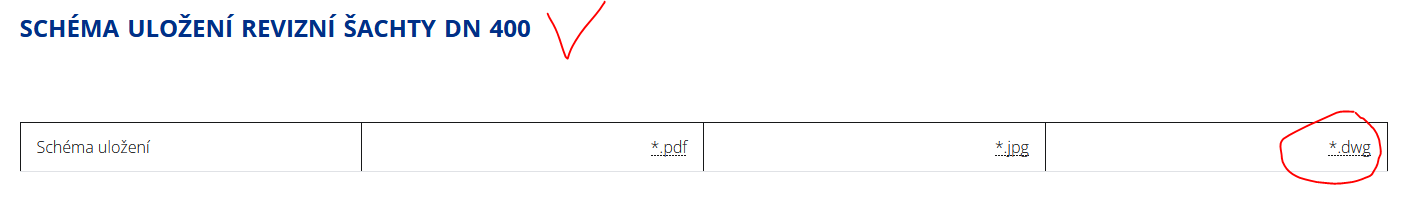 3. Otevři – uprav – vlož razítko - ulož – tisk do složkyPOZOR: Obrázek šachty uprav pomocí měřítka tak aby po změření měla šachta průměr 20 mm.4. Vzor – na další stránce 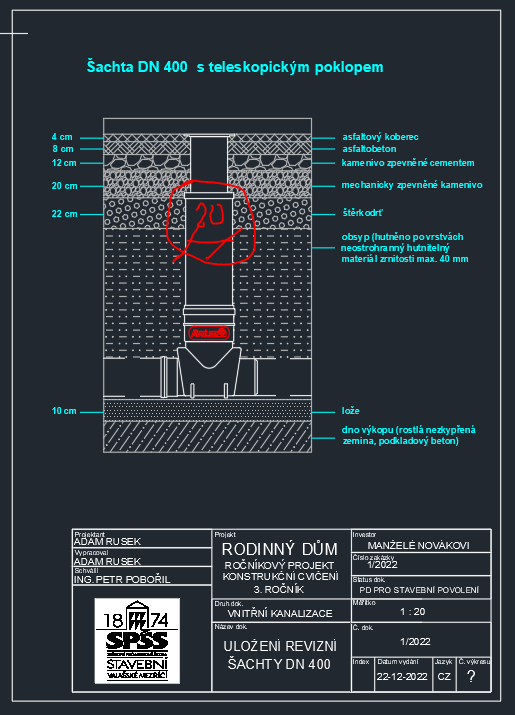 